wielokąty foremne	Wielokąty foremne, czyli takie, które mają wszystkie boki i wszystkie kąty równe, interesowały matematyków i artystów                   od dawna. Problem - które wielokąty foremne da się skonstruować za pomocą cyrkla i linijki - zaprzątał umysły przez stulecia. W roku 1837 Pierre Wantzel udowodnił twierdzenie mówiące, że wielokąt foremny da się skonstruować                   za pomocą cyrkla i linijki, jeśli liczba jego boków m wyraża się wzorem                                 m = 2np1p2...pk, gdzie n i k są liczbami naturalnymi, p1,p2, ..., pk są różnymi liczbami pierwszymi Fermata (3, 5, 17, 257, 65537, ...). Mamy więc wielokąty foremne, które nie można skonstruować za pomocą cyrkla i linijki.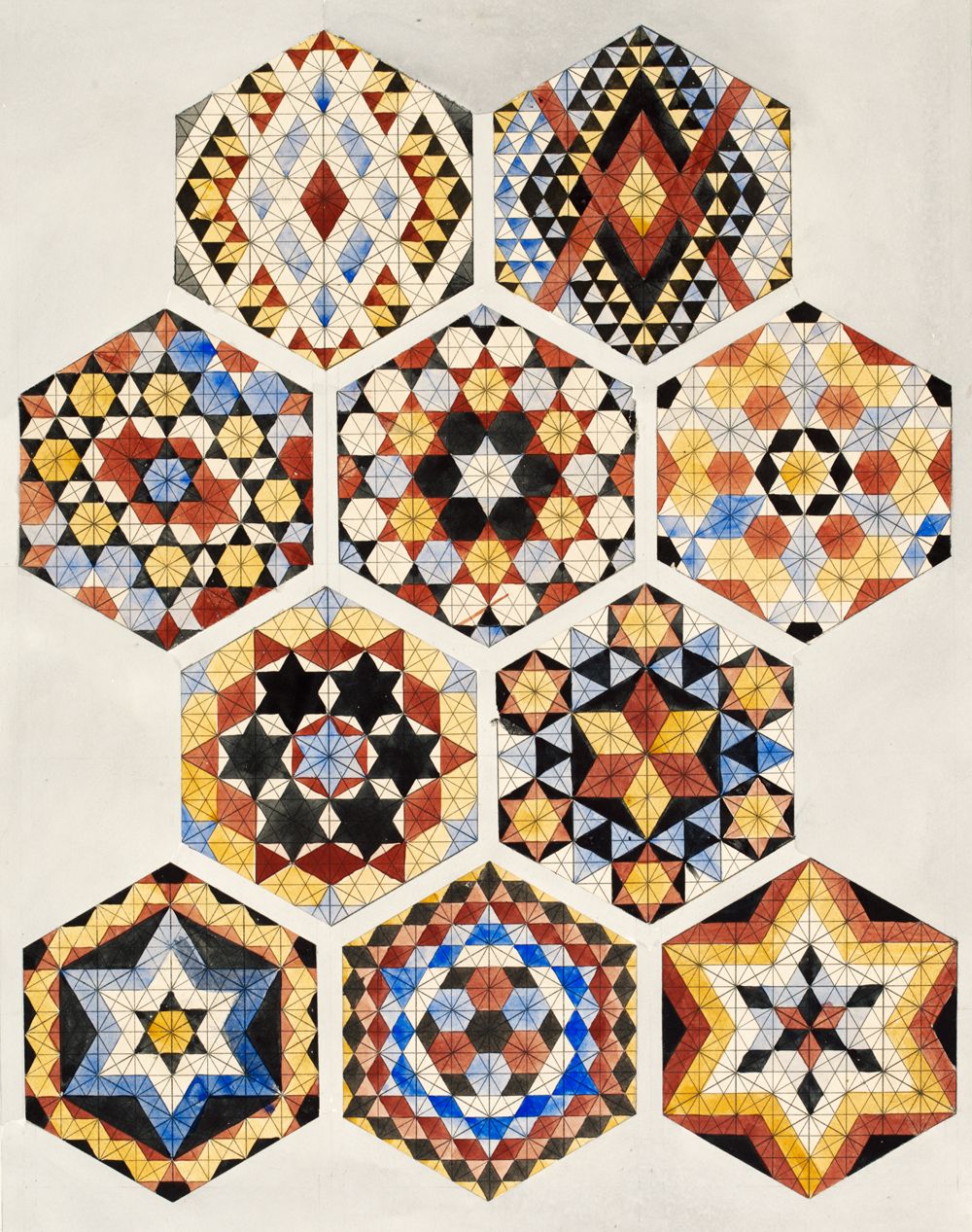 Konstrukcje geometryczne z książki Owena Jonesa ,,Designs for masaics and tessellated pavements", 1842Proponujemy w tym miesiącu wykonanie na ocenę konstrukcję pewnych wielokątów foremnych.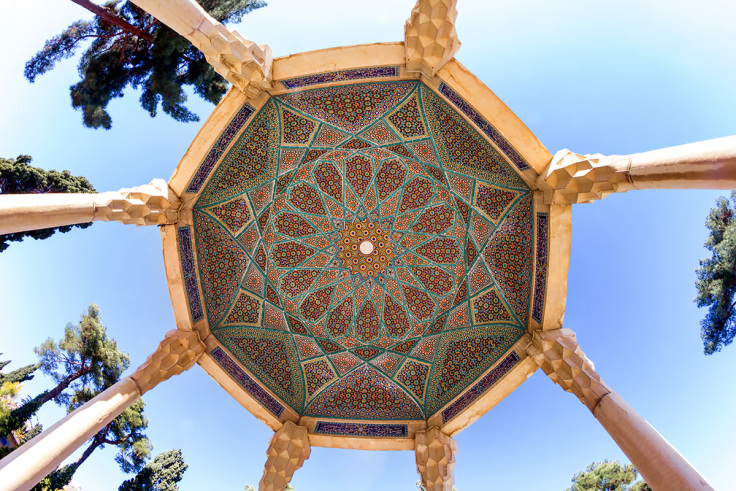 Emaliowana dekoracja stropu w grobowcu perskiego poety Hafeza, w ogrodach Musala, w miejscowości Shiraz w Iranie opiera sie na szesnastokącie foremnym.Konstrukcja pięciokąta foremnego                              z odcinka.Rysujemy odcinek AB i dwa okręgi                           o środkach w końcach odcinka                           i promieniu równym AB.Konstruujemy  symetralną odcinka AB                     i dwie prostopadłe do niego w jego końcach.Kolejny okrąg o środku w G (środek odcinka AB) i promieniu GE (E punkt wspólny prostej prostopadłej do do AB w punkcie A i okręgu o środku A                     i promieniu AB) wyznacza nam punkty I i J prostej AB.Rysujemy dwa okręgi o środkach I oraz J i promieniach IJ. Okręgi te przecinają się w punkcie M i z poprzednimi okręgami w punktach K i L.Łączymy odcinkami kolejno punkty B, L, M, K, A i otrzymujemy szukany pięciokąt.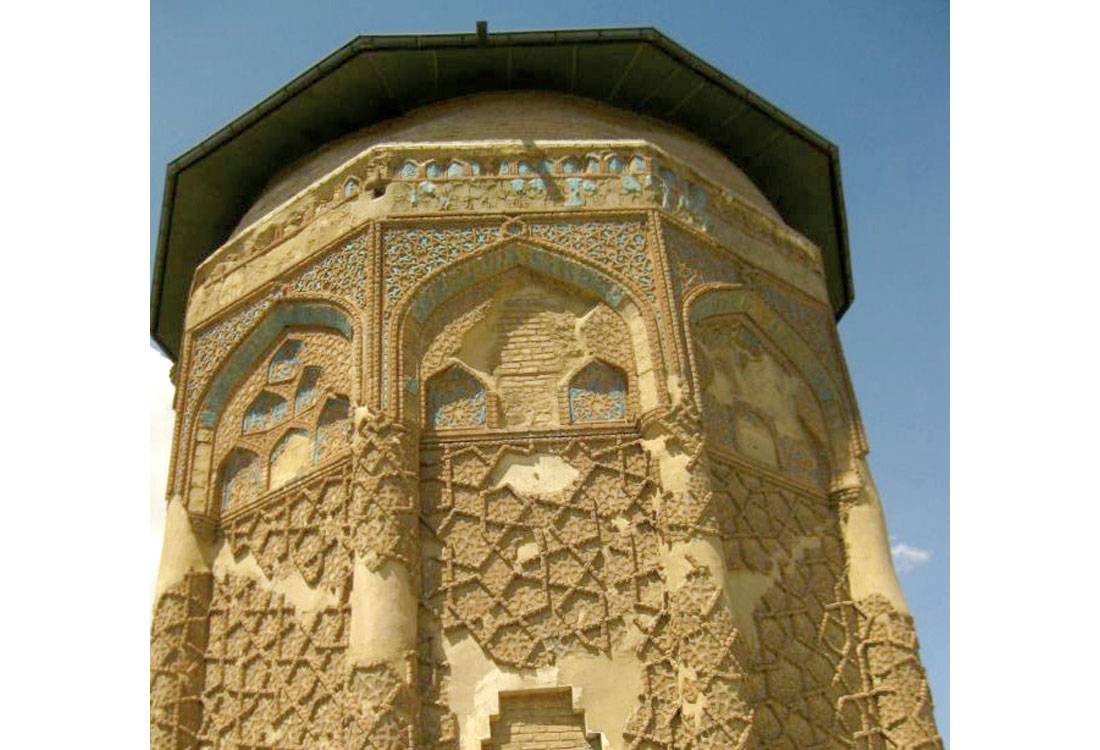 Grobowiec Gonbad-e Qabud, pochodzący    z roku 1196, znajdujący się w miejscowości  Maragha w Iranie jest zbudowany na planie dziesięciokąta foremnego i jest ozdobiony ornamentem wykorzystującym pięciokąty foremne.Konstrukcja ośmiokąta foremnego                        z odcinka.Rysujemy odcinek AB oraz dwa okręgi               o środkach w punktach A i B                                 o promieniach równych długości odcinka AB.Konstruujemy dwie proste prostopadłe do odcinka AB i przechodzące przez jego końce. Punkty przecięcia się tych prostych z okręgami oznaczamy jaki X               i Y.Rysujemy proste YA oraz XB. Proste te wyznaczają kąty 45° i 135° z odcinkiem AB. Przecięcie się tych prostych                          z okręgami oznaczamy jako C i D.W tych punktach prowadzimy proste prostopadłe do prostej AB.Rysując okręgi o środkach C i D wyznaczamy boki ośmiokąta odcinki CE oraz DF.Kolejne dwa okręgi o środkach w E i F pozwolą na wyznaczenie wierzchołków G i H ośmiokąta.Rysujemy odcinki łączące kolejno otrzymane punkty: AC, CE, EG, GH, FD, DB. Otrzymujemy ośmiokąt ABDFHGEC foremny o zadanym boku AB.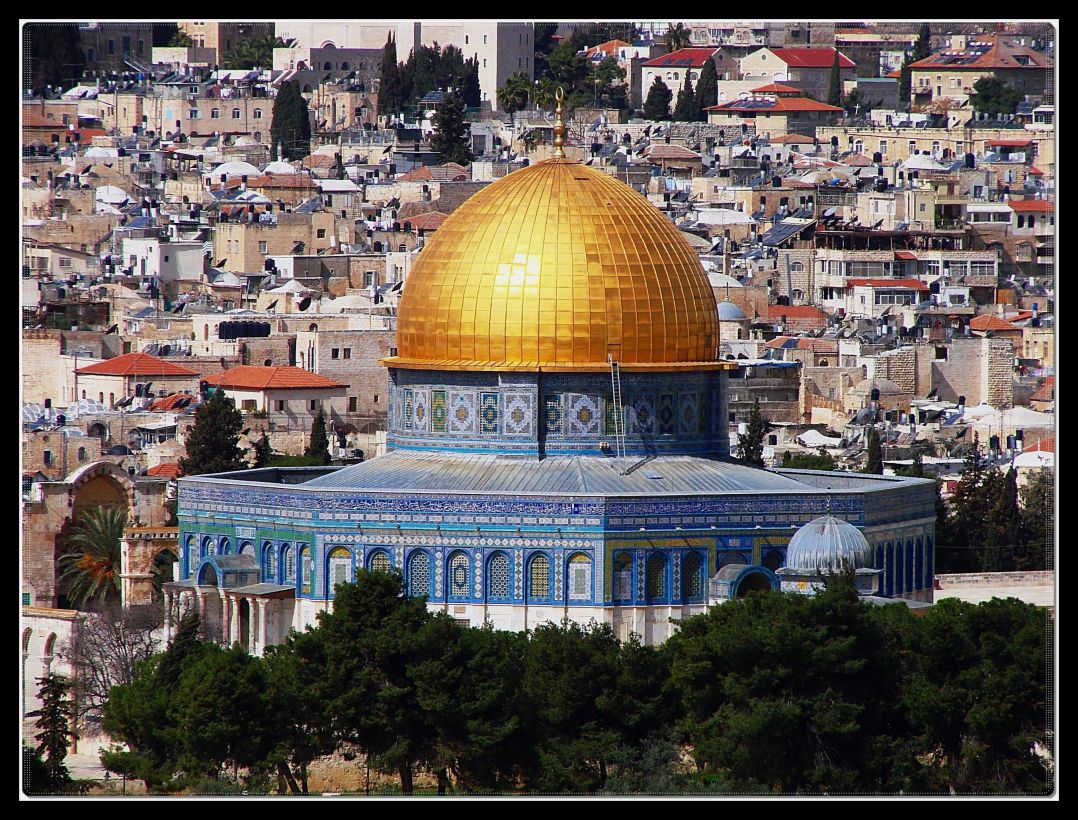 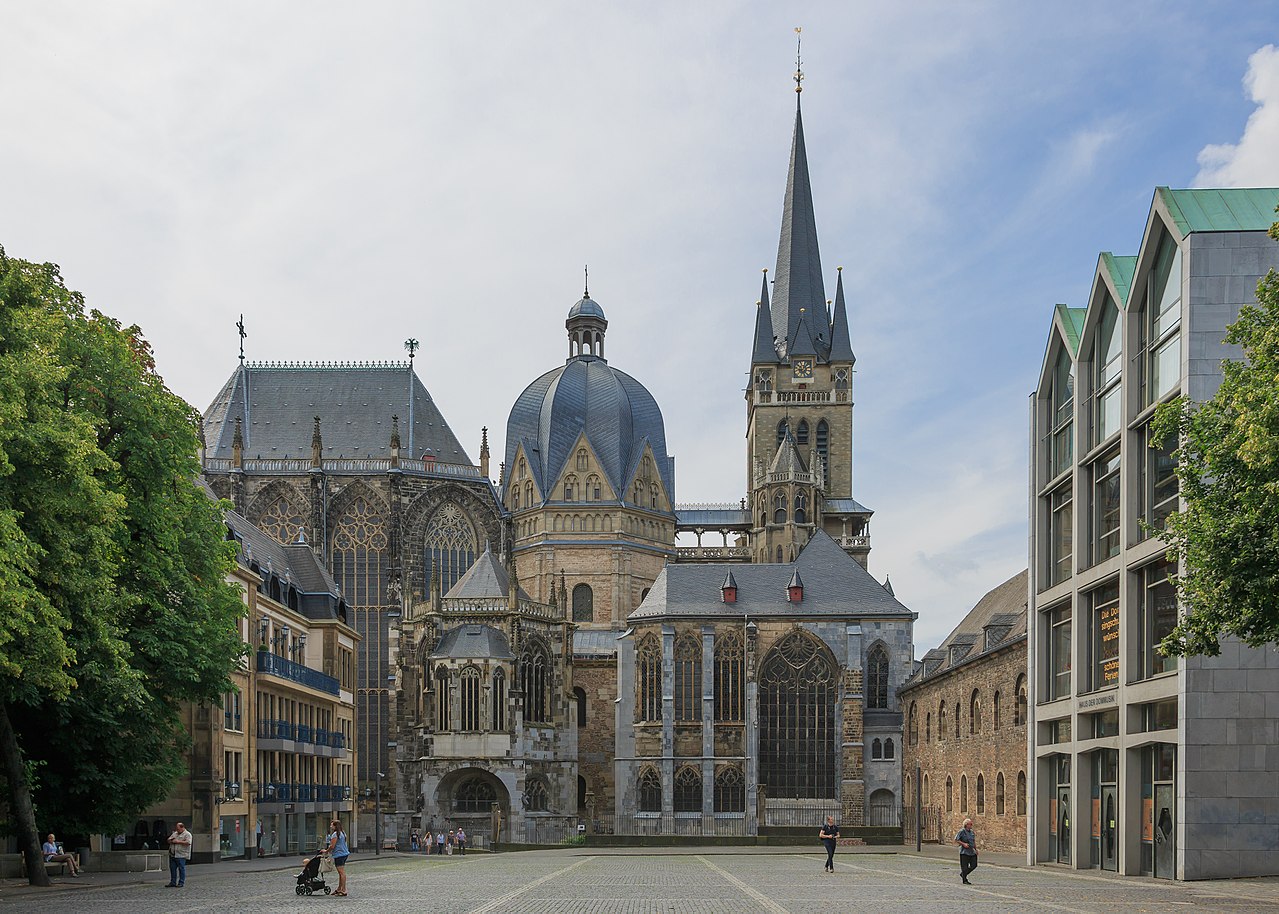 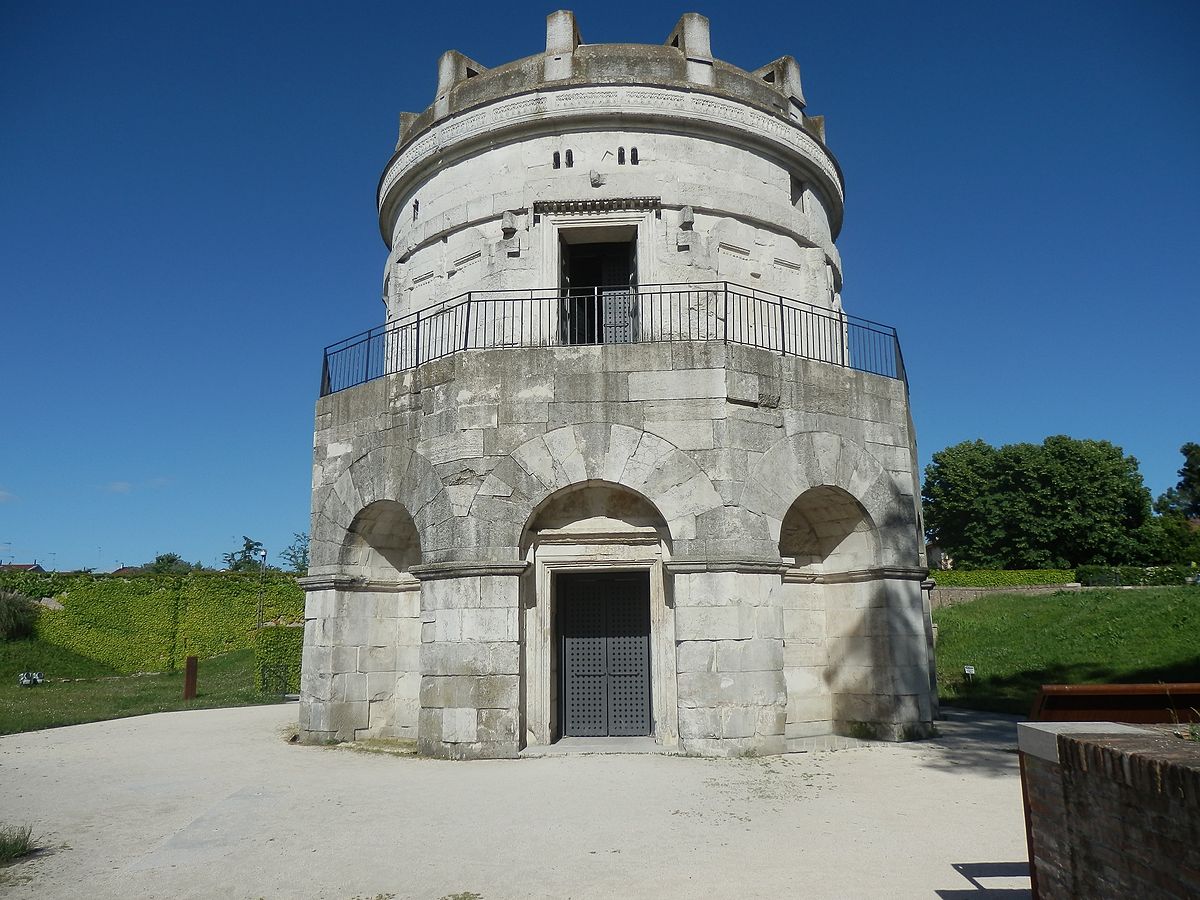 Konstrukcja sześciokąta foremnego                         z odcinka.Rysujemy odcinek AB, a następnie dwa okręgi o środkach A i B oraz promieniach AB. Na przecięciu tych okręgów jest punkt C.Rysujemy okrąg o środku w punkcie C                  i promieniu CA. Zaznaczamy punkty D          i E przecięcia tego okręgu z poprzednio narysowanymi okręgami.Rysujemy kolejne dwa okręgi                             o środkach w D i E oraz promieniach równych DC. Otrzymujemy punkty G oraz F.Łączymy odcinkami punkty B, E, F, G, D, A otrzymując w ten sposób sześciokąt foremny o zadanym boku.